30060.10P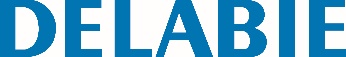 Chuveiro filtrante BIOFIL antibacterianoReferência: 30060.10P Informação para prescriçãoChuveiros BIOFIL de encaixe antibacterianos de utilização única, com grau de esterilização de 0,1 μm absoluto. Fibras ocas de polietileno hidrófilo. Superfície de filtração de 1400 cm².  Débito de filtração : 12 l/min a 3 bar (só o filtro, sem restrições de débito na torneira). Pressão máxima de utilização a montante : 5 bar.  Duração máxima de utilização : 62 dias após a instalação. Compatibilidade e resistência aos tratamentos químicos e térmicos nas redes de água. Filtros antibacterianos não estéreis CE, classe I. Peso : 120 g.Caixa de 10 unidades, com embalagem unitária não estéril.